Safe Work ProcedureNOTE: DO NOT use this machine unless you have been trained in its safe use and operation.`Description of Work:Description of Work:Description of Work:Using a Power Lopper (Electric)Using a Power Lopper (Electric)Using a Power Lopper (Electric)Using a Power Lopper (Electric)Using a Power Lopper (Electric)Using a Power Lopper (Electric)Using a Power Lopper (Electric)Using a Power Lopper (Electric)Using a Power Lopper (Electric)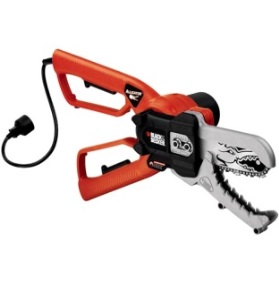 Potential Hazards: Hazards associated with entanglement, impact and cutting, shearing, electricity, ergonomics, noise, slips, trips and working at height.Potential Hazards: Hazards associated with entanglement, impact and cutting, shearing, electricity, ergonomics, noise, slips, trips and working at height.Potential Hazards: Hazards associated with entanglement, impact and cutting, shearing, electricity, ergonomics, noise, slips, trips and working at height.Potential Hazards: Hazards associated with entanglement, impact and cutting, shearing, electricity, ergonomics, noise, slips, trips and working at height.Potential Hazards: Hazards associated with entanglement, impact and cutting, shearing, electricity, ergonomics, noise, slips, trips and working at height.Potential Hazards: Hazards associated with entanglement, impact and cutting, shearing, electricity, ergonomics, noise, slips, trips and working at height.Personal Protective Equipment (PPE) Required (Check the box for required PPE):Personal Protective Equipment (PPE) Required (Check the box for required PPE):Personal Protective Equipment (PPE) Required (Check the box for required PPE):Personal Protective Equipment (PPE) Required (Check the box for required PPE):Personal Protective Equipment (PPE) Required (Check the box for required PPE):Personal Protective Equipment (PPE) Required (Check the box for required PPE):Personal Protective Equipment (PPE) Required (Check the box for required PPE):Personal Protective Equipment (PPE) Required (Check the box for required PPE):Personal Protective Equipment (PPE) Required (Check the box for required PPE):Personal Protective Equipment (PPE) Required (Check the box for required PPE):Personal Protective Equipment (PPE) Required (Check the box for required PPE):Personal Protective Equipment (PPE) Required (Check the box for required PPE):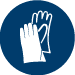 GlovesGloves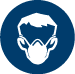 Face MasksFace Masks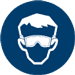 EyeProtection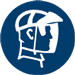 Welding MaskWelding Mask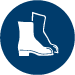 AppropriateFootwearAppropriateFootwear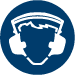 Hearing Protection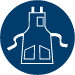 Protective ClothingProtective Clothing Safe Work Procedure Checklist: Safe Work Procedure Checklist: Safe Work Procedure Checklist: Safe Work Procedure Checklist: Safe Work Procedure Checklist: Safe Work Procedure Checklist: Safe Work Procedure Checklist: Safe Work Procedure Checklist: Safe Work Procedure Checklist: Safe Work Procedure Checklist: Safe Work Procedure Checklist: Safe Work Procedure Checklist:1. PRE-Operation:Ensure equipment is free of any signs of wear or damage.Check for obvious faults and defects including electric cord for signs of wear or damage.Operator to inspect work area to ensure that work surface is stable, particularly if working at height.Isolate immediate area around where work is to be conducted in case of falling debris.Wear the PPE required.2. Operation:Exercise caution in relation to the electrical lead.Hold lopper firmly with both hands.Ensure firm footing.Do not use in the rain or wet conditions.Ensure lopper has come to a complete stop before moving.If working at height, ensure 3 points of contact on ladder are maintained at all times.3. POST-Operation:Ensure lopper has come to a complete stop before removing waste materialEnsure lopper has stopped before placing it on the ground.Disconnect from power supply.Ensure equipment is returned to storage area after use.1. PRE-Operation:Ensure equipment is free of any signs of wear or damage.Check for obvious faults and defects including electric cord for signs of wear or damage.Operator to inspect work area to ensure that work surface is stable, particularly if working at height.Isolate immediate area around where work is to be conducted in case of falling debris.Wear the PPE required.2. Operation:Exercise caution in relation to the electrical lead.Hold lopper firmly with both hands.Ensure firm footing.Do not use in the rain or wet conditions.Ensure lopper has come to a complete stop before moving.If working at height, ensure 3 points of contact on ladder are maintained at all times.3. POST-Operation:Ensure lopper has come to a complete stop before removing waste materialEnsure lopper has stopped before placing it on the ground.Disconnect from power supply.Ensure equipment is returned to storage area after use.1. PRE-Operation:Ensure equipment is free of any signs of wear or damage.Check for obvious faults and defects including electric cord for signs of wear or damage.Operator to inspect work area to ensure that work surface is stable, particularly if working at height.Isolate immediate area around where work is to be conducted in case of falling debris.Wear the PPE required.2. Operation:Exercise caution in relation to the electrical lead.Hold lopper firmly with both hands.Ensure firm footing.Do not use in the rain or wet conditions.Ensure lopper has come to a complete stop before moving.If working at height, ensure 3 points of contact on ladder are maintained at all times.3. POST-Operation:Ensure lopper has come to a complete stop before removing waste materialEnsure lopper has stopped before placing it on the ground.Disconnect from power supply.Ensure equipment is returned to storage area after use.1. PRE-Operation:Ensure equipment is free of any signs of wear or damage.Check for obvious faults and defects including electric cord for signs of wear or damage.Operator to inspect work area to ensure that work surface is stable, particularly if working at height.Isolate immediate area around where work is to be conducted in case of falling debris.Wear the PPE required.2. Operation:Exercise caution in relation to the electrical lead.Hold lopper firmly with both hands.Ensure firm footing.Do not use in the rain or wet conditions.Ensure lopper has come to a complete stop before moving.If working at height, ensure 3 points of contact on ladder are maintained at all times.3. POST-Operation:Ensure lopper has come to a complete stop before removing waste materialEnsure lopper has stopped before placing it on the ground.Disconnect from power supply.Ensure equipment is returned to storage area after use.1. PRE-Operation:Ensure equipment is free of any signs of wear or damage.Check for obvious faults and defects including electric cord for signs of wear or damage.Operator to inspect work area to ensure that work surface is stable, particularly if working at height.Isolate immediate area around where work is to be conducted in case of falling debris.Wear the PPE required.2. Operation:Exercise caution in relation to the electrical lead.Hold lopper firmly with both hands.Ensure firm footing.Do not use in the rain or wet conditions.Ensure lopper has come to a complete stop before moving.If working at height, ensure 3 points of contact on ladder are maintained at all times.3. POST-Operation:Ensure lopper has come to a complete stop before removing waste materialEnsure lopper has stopped before placing it on the ground.Disconnect from power supply.Ensure equipment is returned to storage area after use.1. PRE-Operation:Ensure equipment is free of any signs of wear or damage.Check for obvious faults and defects including electric cord for signs of wear or damage.Operator to inspect work area to ensure that work surface is stable, particularly if working at height.Isolate immediate area around where work is to be conducted in case of falling debris.Wear the PPE required.2. Operation:Exercise caution in relation to the electrical lead.Hold lopper firmly with both hands.Ensure firm footing.Do not use in the rain or wet conditions.Ensure lopper has come to a complete stop before moving.If working at height, ensure 3 points of contact on ladder are maintained at all times.3. POST-Operation:Ensure lopper has come to a complete stop before removing waste materialEnsure lopper has stopped before placing it on the ground.Disconnect from power supply.Ensure equipment is returned to storage area after use.1. PRE-Operation:Ensure equipment is free of any signs of wear or damage.Check for obvious faults and defects including electric cord for signs of wear or damage.Operator to inspect work area to ensure that work surface is stable, particularly if working at height.Isolate immediate area around where work is to be conducted in case of falling debris.Wear the PPE required.2. Operation:Exercise caution in relation to the electrical lead.Hold lopper firmly with both hands.Ensure firm footing.Do not use in the rain or wet conditions.Ensure lopper has come to a complete stop before moving.If working at height, ensure 3 points of contact on ladder are maintained at all times.3. POST-Operation:Ensure lopper has come to a complete stop before removing waste materialEnsure lopper has stopped before placing it on the ground.Disconnect from power supply.Ensure equipment is returned to storage area after use.1. PRE-Operation:Ensure equipment is free of any signs of wear or damage.Check for obvious faults and defects including electric cord for signs of wear or damage.Operator to inspect work area to ensure that work surface is stable, particularly if working at height.Isolate immediate area around where work is to be conducted in case of falling debris.Wear the PPE required.2. Operation:Exercise caution in relation to the electrical lead.Hold lopper firmly with both hands.Ensure firm footing.Do not use in the rain or wet conditions.Ensure lopper has come to a complete stop before moving.If working at height, ensure 3 points of contact on ladder are maintained at all times.3. POST-Operation:Ensure lopper has come to a complete stop before removing waste materialEnsure lopper has stopped before placing it on the ground.Disconnect from power supply.Ensure equipment is returned to storage area after use.1. PRE-Operation:Ensure equipment is free of any signs of wear or damage.Check for obvious faults and defects including electric cord for signs of wear or damage.Operator to inspect work area to ensure that work surface is stable, particularly if working at height.Isolate immediate area around where work is to be conducted in case of falling debris.Wear the PPE required.2. Operation:Exercise caution in relation to the electrical lead.Hold lopper firmly with both hands.Ensure firm footing.Do not use in the rain or wet conditions.Ensure lopper has come to a complete stop before moving.If working at height, ensure 3 points of contact on ladder are maintained at all times.3. POST-Operation:Ensure lopper has come to a complete stop before removing waste materialEnsure lopper has stopped before placing it on the ground.Disconnect from power supply.Ensure equipment is returned to storage area after use.1. PRE-Operation:Ensure equipment is free of any signs of wear or damage.Check for obvious faults and defects including electric cord for signs of wear or damage.Operator to inspect work area to ensure that work surface is stable, particularly if working at height.Isolate immediate area around where work is to be conducted in case of falling debris.Wear the PPE required.2. Operation:Exercise caution in relation to the electrical lead.Hold lopper firmly with both hands.Ensure firm footing.Do not use in the rain or wet conditions.Ensure lopper has come to a complete stop before moving.If working at height, ensure 3 points of contact on ladder are maintained at all times.3. POST-Operation:Ensure lopper has come to a complete stop before removing waste materialEnsure lopper has stopped before placing it on the ground.Disconnect from power supply.Ensure equipment is returned to storage area after use.1. PRE-Operation:Ensure equipment is free of any signs of wear or damage.Check for obvious faults and defects including electric cord for signs of wear or damage.Operator to inspect work area to ensure that work surface is stable, particularly if working at height.Isolate immediate area around where work is to be conducted in case of falling debris.Wear the PPE required.2. Operation:Exercise caution in relation to the electrical lead.Hold lopper firmly with both hands.Ensure firm footing.Do not use in the rain or wet conditions.Ensure lopper has come to a complete stop before moving.If working at height, ensure 3 points of contact on ladder are maintained at all times.3. POST-Operation:Ensure lopper has come to a complete stop before removing waste materialEnsure lopper has stopped before placing it on the ground.Disconnect from power supply.Ensure equipment is returned to storage area after use.1. PRE-Operation:Ensure equipment is free of any signs of wear or damage.Check for obvious faults and defects including electric cord for signs of wear or damage.Operator to inspect work area to ensure that work surface is stable, particularly if working at height.Isolate immediate area around where work is to be conducted in case of falling debris.Wear the PPE required.2. Operation:Exercise caution in relation to the electrical lead.Hold lopper firmly with both hands.Ensure firm footing.Do not use in the rain or wet conditions.Ensure lopper has come to a complete stop before moving.If working at height, ensure 3 points of contact on ladder are maintained at all times.3. POST-Operation:Ensure lopper has come to a complete stop before removing waste materialEnsure lopper has stopped before placing it on the ground.Disconnect from power supply.Ensure equipment is returned to storage area after use.Competent Persons (The following persons are authorised to operate, supervise and test students on the equipment/process).Competent Persons (The following persons are authorised to operate, supervise and test students on the equipment/process).Competent Persons (The following persons are authorised to operate, supervise and test students on the equipment/process).Competent Persons (The following persons are authorised to operate, supervise and test students on the equipment/process).Competent Persons (The following persons are authorised to operate, supervise and test students on the equipment/process).Competent Persons (The following persons are authorised to operate, supervise and test students on the equipment/process).Competent Persons (The following persons are authorised to operate, supervise and test students on the equipment/process).Competent Persons (The following persons are authorised to operate, supervise and test students on the equipment/process).Competent Persons (The following persons are authorised to operate, supervise and test students on the equipment/process).Competent Persons (The following persons are authorised to operate, supervise and test students on the equipment/process).Competent Persons (The following persons are authorised to operate, supervise and test students on the equipment/process).Name:Title:Title:Title:Title:Title:Title:Title:Contact Details:Contact Details:Contact Details: